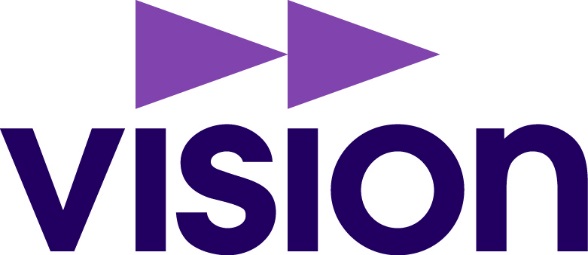 Västra Götalandsregionen                                    		2020-09-30Verksamhetsplan 2021 Vision avdelning 282Denna verksamhetsplan bygger på Visions mål och hjärtefrågor.Under 2021 fokuserar vi på: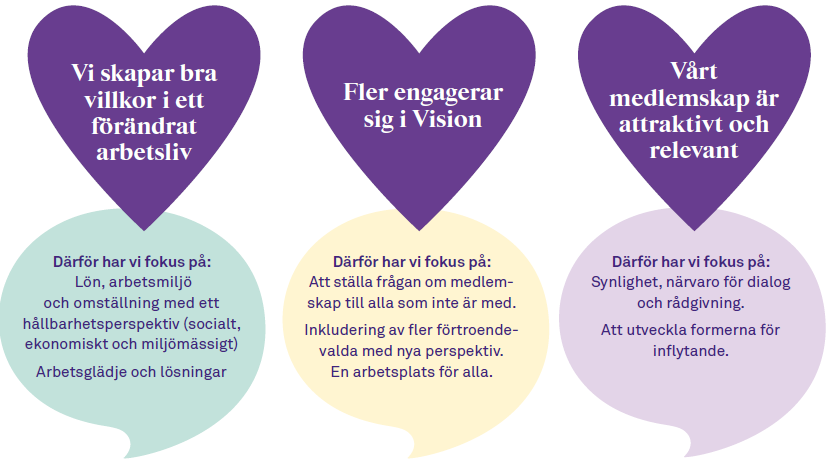 Vi skapar bra villkor i ett förändrat arbetslivSkyddsombuden ska ges den kunskap och trygghet som krävs för uppdragetMätbart: Antal utbildningar, antal utbildadeStötta våra ombud i arbetet kring organisatorisk och social arbetsmiljöLöneförhandlare erbjuds kompetenshöjning i löneprocessenMätbart: Antal temadagar, antal deltagareArbeta för att höja BAS-värdering för yrkeshögskoleutbildadeArbeta för semesterväxlingArbeta fram en bra modell för att ta tillvara på gemensam lönestatistik och arbetsmiljöstatistik för att bli en starkare förhandlingspartMätbart: Internt gemensamt statistikarbete för att ta fram en totalbild över hur löneprocessen slår för våra yrkesgrupper, gällande jämställda löner, löneökning samt övergripande arbetsmiljö för medlemmarnaFler engagerar sig i VisionAvdelningsstyrelsen kommer under 2021 starta ett ”forum för nya” med fokus på framtidens avdelning och framtidens arbetsliv.Opinionsarbetet fortsätter med syfte att sätta Vision på kartanAntal publicerade artiklar i mediaVi arbetar vidare med minst en större regiongemensam aktivitet årligenVår profil, vi ser över möjligheten till att tydliggöra vår grafiska profil i olika sammanhang så att vi visar en enhetlig bild av VisionHemsidan ska vara väl uppdaterad och innehålla relevant informationVårt medlemskap är attraktivt och relevantAvdelningsstyrelsen ser över möjligheter till ”digitala” medlemsförmånerStipendier, 2 stipendier inrättas under 2021Vi ska ha tillräcklig kompetens och resurser att möta arbetsgivareAvdelningsstyrelsen ska även fortsätta arbetet med:att arbeta för en vi-känsla i avdelningeneffektivare arbetsformeratt årligen genomföra en till två gemensamma medlemsaktiviteterInom övriga verksamhetsområden gäller följande mål:RekryteringAvdelningen ska under 2021 rekrytera 700 nya medlemmarAvdelningsstyrelsens huvudsakliga inriktning för rekryteringsarbetet är opinionsbildning och synlighet.FörbundsmålVisions övergripande mål ska behandlas och beredas i avdelningsstyrelsen för vidare arbete i sektionerna Intresseförhandlingar ska vara en naturlig del i avdelningens verksamhetAvdelningsstyrelsen för Vision avdelning 282Vad: MedlemskompetensVad: SynlighetVad: MedlemsförmånerHur: Avdelningsstyrelsen ansvarar för grundläggande kompetensförsörjningHur: Opinion Aktiviteter Vår profil*HemsidaHur: Digitala medlemsförmånerStipendierVad: OmbudskompetensVad: Ställa fråganVad: Ett kunnigt stöd i arbetslivetHur: Avdelningsstyrelsen ansvarar för grundläggande kompetensförsörjningHur: Ställ fråganHur: Vi ska ha tillräcklig kompetens och resurser att möta arbetsgivarenVad: StyrelsekompetensVad: Goda exempelHur: Avdelningsstyrelsen ansvarar för grundläggande kompetensförsörjningHur: Dela med sig av goda exempel, sprida framgångarVad: LönVad: Fånga upp nyaHur: 
Lönekartläggningar ochLöneavstämning, statistik mmÅrlig uppföljning via sektioner som sammanställs gemensamt på avdelningsnivå
Regionala förhandlingar
LöneprocessenLönekriterier Utbilda medlemmarUtbilda ombud Ta fram lönestrategiHur: NätverkAvdelningsstyrelsen kommer under 2021 starta ett ”forum för nya” med fokus på framtidens avdelning och framtidens arbetsliv.Vad: Arbetsmiljö (fysisk och psykosocial)Hur: Ett löpande lokalt arbete En årlig uppföljning via sektioner som sammanställs gemensamt på avdelningsnivå.